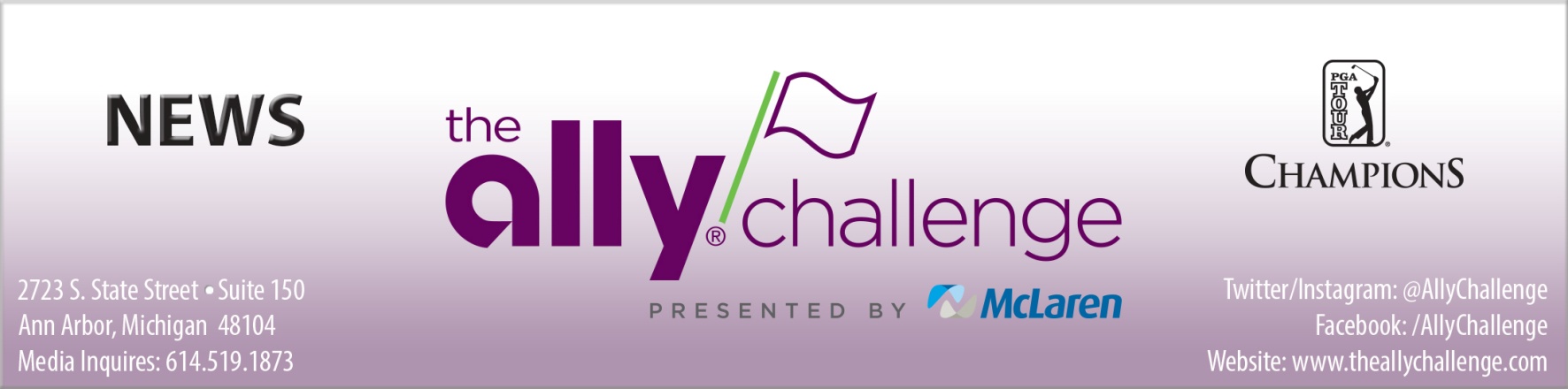 For Immediate Release	July 27, 2019 REGISTRATION NOW OPEN FOR CANUSA 5K CHALLENGE Race set for September 14 will benefit theGreater Flint Olympian and CANUSA Games GRAND BLANC, Mich. – Officials from The Ally Challenge presented by McLaren announced today that the tournament will host the CANUSA 5K Challenge, a run/walk event that will take place on Saturday, September 14, prior to the second round of competition at the official PGA TOUR Champions stop at Warwick Hills Golf & Country Club. The CANUSA 5K Challenge is offered by Crim Fitness Foundation in partnership with The Ally Challenge. Crim is a Flint-based non-profit organization developed for the purpose of administering funds to carry out activities and events to promote health, wellness and active lifestyles.The race is owned and operated by Crim Fitness Foundation and will serve as a fundraiser that will benefit one of Flint’s oldest athletic traditions, the Greater Flint Olympian Games and CANUSA Games. The CANUSA 5K Challenge will begin at 8:00 a.m. in the clubhouse parking lot at Warwick Hills and follow a route on paved roads around the perimeter of the golf course, ending near the tournament’s Main Admissions Gate on Burning Tree Drive. Registration for the CANUSA 5K Challenge is NOW open at CRIMRACES.ORG. Race participation packages start at $30 per person through August 31, 2019 and will increase to $35 per person from September 1 until  sold out. A complete pricing schedule is available by visiting the race website. Race participants receive an official CANUSA 5K Challenge-themed tech race shirt and an official one-of-a-kind finisher metal. The Ally Challenge presented by McLaren, September 9-15, will be one of the premier Regular Season events on PGA TOUR Champions in 2019, which will give way to the third-annual Charles Schwab Cup Playoffs – a season-ending, three tournament series used to determine the Tour’s season-long champion. All three rounds of The Ally Challenge presented by McLaren will be broadcast on Golf Channel.(more)CANUSA 5K ChallengePage 2 (June 27, 2019)For more information about The Ally Challenge presented by McLaren, please visit theallychallenge.com. For the latest Ally Challenge news and updates on social media follow the tournament on Twitter and Instagram at @AllyChallenge and on Facebook at Facebook.com/AllyChallenge.About The Ally Challenge presented by McLarenThe Ally Challenge presented by McLaren is an official event on the PGA TOUR Champions owned and operated by Tournaments for Charity, a Michigan non-profit corporation. This 54-hole stroke play golf tournament features 78 PGA TOUR Champions professionals competing for a $2 million purse at the historic Warwick Hills Golf & Country Club in Grand Blanc, Michigan. The event is designed to showcase the best golf on the PGA TOUR Champions for the enjoyment of spectators and to benefit local charities in the greater Flint area. All three official rounds will be internationally televised on the Golf Channel. For more information about The Ally Challenge presented by McLaren, please visit theallychallenge.com. For the latest Ally Challenge news and updates on social media follow the tournament on Twitter and Instagram at @AllyChallenge and on Facebook at Facebook.com/AllyChallenge.About Ally Financial Inc.Ally Financial Inc. (NYSE: ALLY) is a leading digital financial-services company with assets of $180.1 billion as of March 31, 2019. As a customer-centric company with passionate customer service and innovative financial solutions, we are relentlessly focused on "Doing it Right" and being a trusted financial-services provider to our consumer, commercial, and corporate customers. We are one of the largest full-service automotive-finance operations in the country and offer a wide range of financial services and insurance products to automotive dealerships and consumers. Our award-winning online bank (Ally Bank, Member FDIC and Equal Housing Lender) offers mortgage-lending services and a variety of deposit and other banking products, including savings, money-market, and checking accounts, certificates of deposit (CDs), and individual retirement accounts (IRAs). Additionally, we offer securities-brokerage and investment-advisory services through Ally Invest. Our robust corporate finance business offers capital for equity sponsors and middle-market companies.For more information and disclosures about Ally, visit ally.com/#disclosures.About McLaren Health CareMcLaren Health Care, headquartered in Grand Blanc, Michigan, is a fully integrated health network committed to quality, evidence-based patient care and cost efficiency. The McLaren system includes 14 hospitals, ambulatory surgery centers, imaging centers, a 490-member employed primary care physician network, commercial and Medicaid HMOs covering more than 620,000 lives in Michigan and Indiana, home health and hospice providers, retail medical equipment showrooms, pharmacy services, and a wholly owned medical malpractice insurance company. McLaren operates Michigan’s largest network of cancer centers and providers, anchored by the Barbara Ann Karmanos Cancer Institute, one of only 49 National Cancer Institute-designated comprehensive centers in the U.S. McLaren has 26,000 employees and more than 58,000 network providers. Its operations are housed in more than 350 facilities serving the entire Lower Peninsula of the state of Michigan along with a portion of the Upper Peninsula. Learn more at www.mclaren.org.About HNS Sports GroupHNS Sports Group is a Dublin, Ohio-based LLC founded in 2000. The company offers over 125-plus years of collective experience and is committed to providing professional, efficient and effective client representation in the categories of sponsorship consultation, event management, hospitality management, sales representation and tournament operation within the golf market. To learn more about HNS Sports Group, visit www.hnssports.com.Media ContactThomas P. Sprouse	Director of Communications,	The Ally Challenge presented by McLaren	E-Mail: tsprouse@hnssports.com	Office: 614-889-6791	Mobile: 614-519-1873###